基本信息基本信息 更新时间：2023-09-04 23:58  更新时间：2023-09-04 23:58  更新时间：2023-09-04 23:58  更新时间：2023-09-04 23:58 姓    名姓    名田汝亮田汝亮年    龄32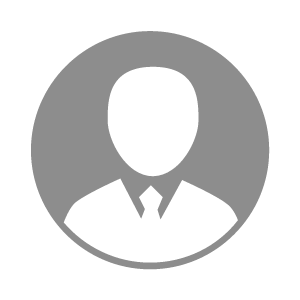 电    话电    话下载后可见下载后可见毕业院校扬州大学邮    箱邮    箱下载后可见下载后可见学    历硕士住    址住    址期望月薪5000-10000求职意向求职意向疫苗研发专员,动物疫病检验检疫,添加剂研发专员疫苗研发专员,动物疫病检验检疫,添加剂研发专员疫苗研发专员,动物疫病检验检疫,添加剂研发专员疫苗研发专员,动物疫病检验检疫,添加剂研发专员期望地区期望地区江苏省江苏省江苏省江苏省教育经历教育经历就读学校：扬州大学 就读学校：扬州大学 就读学校：扬州大学 就读学校：扬州大学 就读学校：扬州大学 就读学校：扬州大学 就读学校：扬州大学 工作经历工作经历工作单位：新沂牧原农牧有限公司 工作单位：新沂牧原农牧有限公司 工作单位：新沂牧原农牧有限公司 工作单位：新沂牧原农牧有限公司 工作单位：新沂牧原农牧有限公司 工作单位：新沂牧原农牧有限公司 工作单位：新沂牧原农牧有限公司 自我评价自我评价熟练掌握相关知识和实验操作，基本功扎实，吃苦耐劳，有上进心，诚实谦虚，适应性强。熟练掌握相关知识和实验操作，基本功扎实，吃苦耐劳，有上进心，诚实谦虚，适应性强。熟练掌握相关知识和实验操作，基本功扎实，吃苦耐劳，有上进心，诚实谦虚，适应性强。熟练掌握相关知识和实验操作，基本功扎实，吃苦耐劳，有上进心，诚实谦虚，适应性强。熟练掌握相关知识和实验操作，基本功扎实，吃苦耐劳，有上进心，诚实谦虚，适应性强。熟练掌握相关知识和实验操作，基本功扎实，吃苦耐劳，有上进心，诚实谦虚，适应性强。熟练掌握相关知识和实验操作，基本功扎实，吃苦耐劳，有上进心，诚实谦虚，适应性强。其他特长其他特长